Қазақстан Республикасы Ұлттық Банкінің кейбір нормативтік құқықтық актілеріне микроқаржы ұйымдарының бухгалтерлік есебі жəне қаржылық есептілігі мəселелері бойынша өзгерістер мен толықтырулар енгізу туралы«Қазақстан  Республикасының  Ұлттық  Банкі  туралы»   1995   жылғы   30 наурыздағы Қазақстан Республикасының Заңына сəйкес жəне «Микроқаржы ұйымдары туралы» 2012 жылғы 26 қарашадағы Қазақстан Республикасының Заңын іске асыру мақсатында Қазақстан Республикасы Ұлттық Банкінің Басқармасы ҚАУЛЫ ЕТЕДІ:Осы қаулыға қосымшамен ресімделген тізбеге сəйкес Қазақстан Республикасы Ұлттық Банкінің кейбір нормативтік құқықтық актілеріне микроқаржы ұйымдарының бухгалтерлік есебі жəне қаржылық есептілігі мəселелері бойынша өзгерістер мен толықтырулар енгізілсін.Осы қаулы алғашқы ресми жарияланған күнінен кейін күнтізбелік он күн өткен соң қолданысқа енгізіледі.Ұлттық БанкТөрағасы	Г. Марченко«КЕЛІСІЛДІ»Қазақстан Республикасының Статистика агенттігіТөраға Ə.А. Смайылов2013 жылғы 5 ақпанҚазақстан Республикасының Ұлттық Банкі Басқармасының 2012 жылғы 24 желтоқсандағы№ 388 қаулысынақосымшаҚазақстан Республикасы Ұлттық Банкінің кейбір нормативтік құқықтық актілеріне микроқаржы ұйымдарының бухгалтерлік есебі жəне қаржылық есептілігі мəселелері бойынша енгізілетінөзгерістер мен толықтырулар тізбесіҚазақстан Республикасының Ұлттық Банкі Басқармасының «Қазақстан Республикасы қаржы нарығының жекелеген субъектілеріне арналған бухгалтерлік есептің үлгі шот жоспарын бекіту туралы» 2008 жылғы22 қыркүйектегі № 79 қаулысына (Нормативтік құқықтық  актілерді мемлекеттік тіркеу тізілімінде № 5348 тіркелген, 2008 жылғы 12 желтоқсанда Қазақстан Республикасының орталық атқарушы жəне өзге орталық мемлекеттік органдарының актілері жинағында № 12 жарияланған) мынадай өзгеріс енгізілсін:көрсетілген қаулымен бекітілген Қазақстан Республикасы қаржы нарығының жекелеген субъектілеріне арналған бухгалтерлік есептің үлгі шот жоспарында:1-тармақ мынадай редакцияда жазылсын:«1. Осы Қазақстан Республикасы қаржы нарығының жекелеген субъектілеріне арналған бухгалтерлік есептің үлгі шот жоспары (бұдан əрі – Шоттар жоспары)  «Бухгалтерлік  есеп  пен  қаржылық  есептілік  туралы»  2007 жылғы 28 ақпандағы Қазақстан Республикасының Заңына сəйкес əзірленді жəне банк операцияларының жекелеген түрлерін жүзеге асыратын ұйымдардың, жинақтаушы зейнетақы қорларының, зейнетақы активтерін инвестициялық басқаруды жүзеге асыратын ұйымдардың, сақтандыру (қайта сақтандыру) ұйымдарының, сақтандыру брокерлерінің, өзара сақтандыру қоғамдарының, арнайы қаржы компанияларының, исламдық арнайы қаржы компанияларының, Қазақстан Республикасы бағалы қағаздар нарығының кəсіби қатысушыларының, акционерлік инвестициялық қорлардың жəне микроқаржы ұйымдарының (бұдан əрі – ұйымдар) қаржылық есептілік элементтерін қаржылық есептілік жасау үшін бухгалтерлік есеп шоттарында құндық көрсеткіш бойынша топтауы жəне ағымдағы көрсетуі үшін арналған.».Қазақстан Республикасының Ұлттық Банкі Басқармасының «Қаржы ұйымдарының, арнайы қаржы компанияларының, исламдық арнайы қаржы компанияларының, «Қазақстан Даму Банкі» акционерлік қоғамының жəне инвестициялық қорлардың қаржылық есептілігінің нысандары, тізбесі, ұсынумерзімдері  мен  тəртібі  туралы  нұсқаулықты  бекіту  туралы»  2011  жылғы  25 ақпандағы № 11 қаулысына (Нормативтік құқықтық актілерді мемлекеттік тіркеу тізілімінде № 6890 тіркелген, 2011 жылғы 14 қарашада Қазақстан Республикасының орталық атқарушы жəне өзге орталық мемлекеттік органдарының актілері жинағында № 17 жарияланған) мынадай өзгерістер мен толықтырулар енгізілсін:қаулыда:тақырыбы мынадай редакцияда жазылсын:«Қаржы ұйымдарының, арнайы қаржы компанияларының, исламдық арнайы қаржы компанияларының, «Қазақстан Даму Банкі» акционерлік қоғамының, инвестициялық қорлардың жəне микроқаржы ұйымдарының қаржылық есептілігінің нысандары, тізбесі, ұсыну мерзімдері мен тəртібі туралы нұсқаулықты бекіту туралы»;1-тармақ мынадай редакцияда жазылсын:«1. Қоса беріліп отырған Қаржы ұйымдарының, арнайы қаржы компанияларының, исламдық арнайы қаржы компанияларының, «Қазақстан Даму Банкі» акционерлік қоғамының, инвестициялық қорлардың жəне микроқаржы ұйымдарының қаржылық есептілігінің нысандары, тізбесі, ұсыну мерзімдері мен тəртібі туралы нұсқаулық бекітілсін.»;көрсетілген қаулымен бекітілген Қаржы ұйымдарының, арнайы қаржы компанияларының, исламдық арнайы қаржы компанияларының, «Қазақстан Даму Банкі» акционерлік қоғамының жəне инвестициялық қорлардың қаржылық есептілігінің нысандары, тізбесі, ұсыну мерзімдері мен тəртібі туралы нұсқаулықта:тақырыбы мынадай редакцияда жазылсын:«Қаржы ұйымдарының, арнайы қаржы компанияларының, исламдық арнайы қаржы компанияларының, «Қазақстан Даму Банкі» акционерлік қоғамының, инвестициялық қорлардың жəне микроқаржы ұйымдарының қаржылық есептілігінің нысандары, тізбесі, ұсыну мерзімдері мен тəртібі туралы нұсқаулық»;1-тармақ мынадай редакцияда жазылсын:«1. Осы Қаржы ұйымдарының, арнайы қаржы компанияларының, исламдық арнайы қаржы компанияларының, «Қазақстан Даму Банкі» акционерлік қоғамының, инвестициялық қорлардың жəне микроқаржы ұйымдарының қаржылық есептілігінің нысандары, тізбесі, ұсыну мерзімдері мен тəртібі туралы нұсқаулық (бұдан əрі – Нұсқаулық) «Қазақстан Республикасының    Ұлттық    Банкі    туралы»    1995   жылғы    30 наурыздағы,«Бухгалтерлiк есеп пен қаржылық есептiлiк туралы» 2007 жылғы 28 ақпандағы Қазақстан Республикасының заңдарына сəйкес əзірленді жəне қаржы ұйымдарының, арнайы қаржы компанияларының, исламдық арнайы қаржы компанияларының, «Қазақстан Даму Банкі» акционерлік қоғамының, инвестициялық қорлардың жəне микроқаржы ұйымдарының Қазақстан Республикасы  Ұлттық  Банкінің  Қаржы  нарығын  жəне  қаржы  ұйымдарынбақылау мен қадағалау комитетіне (бұдан əрі – уəкілетті мемлекеттік орган), Қазақстан Республикасы Ұлттық Банкінің (бұдан əрі – Ұлттық Банк) орталық аппаратына немесе Ұлттық Банктің аумақтық филиалдарына қаржылық есептілігінің нысандарын, тізбесін, ұсыну мерзімдері мен тəртібін белгілейді.»;мынадай мазмұндағы 3-2-тармақпен толықтырылсын:«3-2. Микроқаржы ұйымдары жыл сайын есепті жылдан кейінгі жылдың30 сəуіріне дейінгі мерзімде орналасқан жері бойынша Ұлттық Банктің аумақтық филиалдарына жылдық қаржылық есептілікті қағаз тасымалдағышта ұсынады.»;мынадай мазмұндағы 7-1-тармақпен толықтырылсын:«7-1. Микроқаржы ұйымдары тоқсан сайынғы қаржылық есептілікті осы Нұсқаулыққа 7 жəне 8-қосымшаларда белгіленген нысандар бойынша есепті тоқсаннан кейінгі айдың жиырмасыншы күні Астана қаласының уақытымен сағат 18-ден кешіктірмей орналасқан жері бойынша Ұлттық Банктің аумақтық филиалдарына ұсынады.»;қосымшаның оң жақтағы жоғарғы бұрышы мынадай редакцияда жазылсын:«Қаржы ұйымдарының, арнайы қаржы компанияларының, исламдық арнайы қаржы компанияларының, «Қазақстан Даму Банкі» акционерлік қоғамының, инвестициялық қорлардың жəне микроқаржы ұйымдарының қаржылық есептілігінің нысандары, тізбесі, ұсыну мерзімдері мен тəртібі туралынұсқаулыққақосымша№ 1 нысан»; 2-қосымшаның	оң	жақтағы	жоғарғы	бұрышы	мынадай	редакциядажазылсын:«Қаржы ұйымдарының, арнайы қаржы компанияларының, исламдық арнайы қаржы компанияларының, «Қазақстан Даму Банкі» акционерлік қоғамының, инвестициялық қорлардың жəне микроқаржы ұйымдарының қаржылық есептілігінің нысандары, тізбесі, ұсыну мерзімдері мен тəртібі туралынұсқаулыққақосымша№ 2 нысан»; 3-қосымшаның	оң	жақтағы	жоғарғы	бұрышы	мынадай	редакциядажазылсын:қорлардың жəне микроқаржы ұйымдарының қаржылық есептілігінің нысандары, тізбесі, ұсыну мерзімдері мен тəртібі туралынұсқаулыққа6-қосымша№ 2 нысан»;қосымшада:оң жақтағы жоғарғы бұрышы мынадай редакцияда жазылсын:«Қаржы ұйымдарының, арнайы қаржы компанияларының, исламдық арнайы қаржы компанияларының, «Қазақстан Даму Банкі» акционерлік қоғамының, инвестициялық қорлардың жəне микроқаржы ұйымдарының қаржылық есептілігінің нысандары, тізбесі, ұсыну мерзімдері мен тəртібі туралынұсқаулыққа7-қосымшареттік нөмірі 12-жол мынадай редакцияда жазылсын:«№ 1 нысан»;»;қосымшада:оң жақтағы жоғарғы бұрышы мынадай редакцияда жазылсын:«Қаржы ұйымдарының, арнайы қаржы компанияларының, исламдық арнайы қаржы компанияларының, «Қазақстан Даму Банкі» акционерлік қоғамының, инвестициялық қорлардың жəне микроқаржы ұйымдарының қаржылық есептілігінің нысандары, тізбесі, ұсыну мерзімдері мен тəртібі туралынұсқаулыққа8-қосымшареттік нөмірі 1.3-жол мынадай редакцияда жазылсын:«№ 2 нысан»;»;қосымшаның	оң	жақтағы	жоғарғы	бұрышы	мынадай	редакцияда жазылсын:«Қаржы ұйымдарының, арнайы қаржықаржылық есептілігінің нысандары, тізбесі, ұсыну мерзімдері мен тəртібі туралынұсқаулыққақосымша№ 1 нысан»; 13-қосымшаның	оң	жақтағы	жоғарғы	бұрышы	мынадай	редакциядажазылсын:«Қаржы ұйымдарының, арнайы қаржы компанияларының, исламдық арнайы қаржы компанияларының, «Қазақстан Даму Банкі» акционерлік қоғамының, инвестициялық қорлардың жəне микроқаржы ұйымдарының қаржылық есептілігінің нысандары, тізбесі, ұсыну мерзімдері мен тəртібі туралынұсқаулыққақосымша№ 1 нысан»; 14-қосымшаның	оң	жақтағы	жоғарғы	бұрышы	мынадай	редакциядажазылсын:«Қаржы ұйымдарының, арнайы қаржы компанияларының, исламдық арнайы қаржы компанияларының, «Қазақстан Даму Банкі» акционерлік қоғамының, инвестициялық қорлардың жəне микроқаржы ұйымдарының қаржылық есептілігінің нысандары, тізбесі, ұсыну мерзімдері мен тəртібі туралынұсқаулыққақосымша№ 2 нысан».Қазақстан Республикасының Ұлттық Банкі Басқармасының «Қаржы нарығының жекелеген субъектілерінің бухгалтерлік есепті жүргізуі жөніндегі нұсқаулықты бекіту туралы» 2011 жылғы 1 шілдедегі № 68 қаулысына (Нормативтік құқықтық актілерді мемлекеттік тіркеу тізілімінде № 7121 тіркелген, 2011 жылғы 4 қазанда «Заң газеті» газетінде № 143 (1959) жарияланған) мынадай өзгеріс енгізілсін:көрсетілген	қаулымен	бекітілген	Қаржы	нарығының	жекелеген субъектілерінің бухгалтерлік есепті жүргізуі жөніндегі нұсқаулықта:2-тармақ мынадай редакцияда жазылсын:«2. Осы Нұсқаулық банк операцияларының жекелеген түрлерін жүзеге асыратын	ұйымдардың,	жинақтаушы	зейнетақы	қорларының,	сақтандыру(қайта сақтандыру) ұйымдарының, өзара сақтандыру қоғамдарының, сақтандыру брокерлерінің, бағалы қағаздар нарығының кəсіби қатысушыларының, арнайы қаржы компанияларының, акционерлік инвестициялық қорлардың жəне микроқаржы ұйымдарының (бұдан əрі – ұйым) меншікті ақшаны салымдарға, заемдарға, бағалы қағаздарға, туынды құралдарға, тазартылған бағалы металдарға, шетел валютасына орналастыру бойынша операциялардың, хеджирлеу операцияларының, сондай-ақ РЕПО жəне кері РЕПО операцияларының бухгалтерлік есебін жүргізуін нақтылайды.».Қазақстан Республикасының Ұлттық Банкі Басқармасының«Бухгалтерлік есеп жүргізуді автоматтандыру қағидаларын бекіту туралы»  2012 жылғы 24 тамыздағы № 272 қаулысына (Нормативтік құқықтық актілерді мемлекеттік тіркеу тізілімінде № 7982 тіркелген, 2012 жылғы 12 желтоқсанда«Егемен Қазақстан» газетінде № 818-823 (27894) жарияланған) мынадай өзгеріс енгізілсін:көрсетілген қаулымен бекітілген Бухгалтерлік есеп жүргізуді автоматтандыру қағидаларында:1 жəне 2-тармақтар мынадай редакцияда жазылсын:«1. Осы Бухгалтерлік есеп жүргізуді автоматтандыру қағидалары (бұдан əрі  –  Қағидалар)  «Қазақстан  Республикасының  Ұлттық  Банкі  туралы»   1995 жылғы 30 наурыздағы Қазақстан Республикасының Заңына сəйкес əзірленді жəне қаржы ұйымдарының (қызметінің айрықша түрі шетел валютасымен айырбастау операцияларын ұйымдастыру болып табылатын заңды тұлғаларды қоспағанда), арнайы қаржы компанияларының, ислам арнайы қаржы компаниялардың, «Қазақстанның Даму Банкі» акционерлік қоғамының, акционерлік инвестициялық қорлардың жəне микроқаржы ұйымдарының (бұдан əрі – ұйым) бухгалтерлік есепті жүргізуін автоматтандыру тəртібін айқындайды.2. Бухгалтерлік есеп жүргізуді автоматтандырудың негізгі мақсаты бухгалтерлік есеп жүргізуді қамтамасыз ететін ақпараттық жүйелерді (бұдан əрі– ақпараттық жүйе) қолдану арқылы ұйымдар жасайтын операциялар мен оқиғалар туралы ақпаратты жинау, тіркеу жəне жинақтау жүйесін автоматтандыру жəне мүдделі тұлғаларды ұйымның қаржылық жағдайы, қызметінің нəтижелері жəне қаржылық жағдайындағы өзгерістер туралы толық жəне дұрыс ақпаратпен қамтамасыз ету болып табылады.Қаржылық есептілік жасауды қаржылық есептіліктің ұлттық стандарттарына сəйкес жүзеге асыратын ұйымдарға бухгалтерлік есепті осы тарауда көзделген нормаларды сақтай отыра, кеңсе пакеттерiнiң қосымшаларын пайдалана отырып жүргізуге жол беріледі.».«ҚАЗАҚСТАН РЕСПУБЛИКАСЫНЫҢҰЛТТЫҚ БАНКІ»РЕСПУБЛИКАЛЫҚ МЕМЛЕКЕТТІК МЕКЕМЕСІ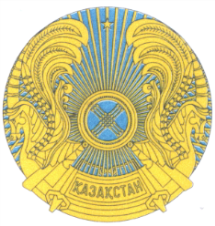 РЕСПУБЛИКАНСКОЕ ГОСУДАРСТВЕННОЕ УЧРЕЖДЕНИЕ«НАЦИОНАЛЬНЫЙ БАНКРЕСПУБЛИКИ КАЗАХСТАН»БАСҚАРМАСЫНЫҢҚАУЛЫСЫПОСТАНОВЛЕНИЕ ПРАВЛЕНИЯ2012 жылғы 24 желтоқсанАлматы қаласы№ 388город Алматы«Қаржы ұйымдарының, арнайы қаржы компанияларының, исламдық арнайы қаржы компанияларының, «Қазақстан Даму Банкі» акционерлік қоғамының, инвестициялық қорлардың жəне микроқаржы ұйымдарының қаржылық есептілігінің нысандары, тізбесі, ұсыну мерзімдері мен тəртібі туралынұсқаулыққа3-қосымша4-қосымшаныңоң№ 3 нысан»; жақтағы	жоғарғы	бұрышы	мынадай	редакциядажазылсын:«Қаржы ұйымдарының, арнайы қаржыкомпанияларының, исламдық арнайы қаржы компанияларының, «Қазақстан Даму Банкі» акционерлік қоғамының, инвестициялық қорлардың жəне микроқаржы ұйымдарының қаржылық есептілігінің нысандары, тізбесі, ұсыну мерзімдері мен тəртібі туралынұсқаулыққа4-қосымша5-қосымшаныңоң№ 4 нысан»; жақтағы	жоғарғы	бұрышы	мынадай	редакциядажазылсын:«Қаржы ұйымдарының, арнайы қаржыкомпанияларының, исламдық арнайы қаржы компанияларының, «Қазақстан Даму Банкі» акционерлік қоғамының, инвестициялық қорлардың жəне микроқаржы ұйымдарының қаржылық есептілігінің нысандары, тізбесі, ұсыну мерзімдері мен тəртібі туралынұсқаулыққа5-қосымша6-қосымшаныңоң№ 1 нысан»; жақтағы	жоғарғы	бұрышы	мынадай	редакциядажазылсын:«Қаржы ұйымдарының, арнайы қаржыкомпанияларының, исламдық арнайы қаржы компанияларының, «Қазақстан Даму Банкі»акционерлік қоғамының, инвестициялықкомпанияларының, исламдық арнайы қаржы компанияларының, «Қазақстан Даму Банкі» акционерлік қоғамының, инвестициялық қорлардың жəне микроқаржы ұйымдарының қаржылық есептілігінің нысандары, тізбесі, ұсыну мерзімдері мен тəртібі туралынұсқаулыққа9-қосымша10-қосымшаныңоң№ 2 нысан»; жақтағы	жоғарғы	бұрышы	мынадай	редакциядажазылсын:«Қаржы ұйымдарының, арнайы қаржыкомпанияларының, исламдық арнайы қаржы компанияларының, «Қазақстан Даму Банкі» акционерлік қоғамының, инвестициялық қорлардың жəне микроқаржы ұйымдарының қаржылық есептілігінің нысандары, тізбесі, ұсыну мерзімдері мен тəртібі туралынұсқаулыққа10-қосымша11-қосымшаныңоң№ 3 нысан»; жақтағы	жоғарғы	бұрышы	мынадай	редакциядажазылсын:«Қаржы ұйымдарының, арнайы қаржыкомпанияларының, исламдық арнайы қаржы компанияларының, «Қазақстан Даму Банкі» акционерлік қоғамының, инвестициялық қорлардың жəне микроқаржы ұйымдарының қаржылық есептілігінің нысандары, тізбесі, ұсыну мерзімдері мен тəртібі туралынұсқаулыққа11-қосымша12-қосымшаныңоң№ 4 нысан»; жақтағы	жоғарғы	бұрышы	мынадай	редакциядажазылсын:«Қаржы ұйымдарының, арнайы қаржыкомпанияларының, исламдық арнайы қаржы компанияларының, «Қазақстан Даму Банкі» акционерлік қоғамының, инвестициялыққорлардың жəне микроқаржы ұйымдарының